                                   Agenda/ notulen MR vergadering 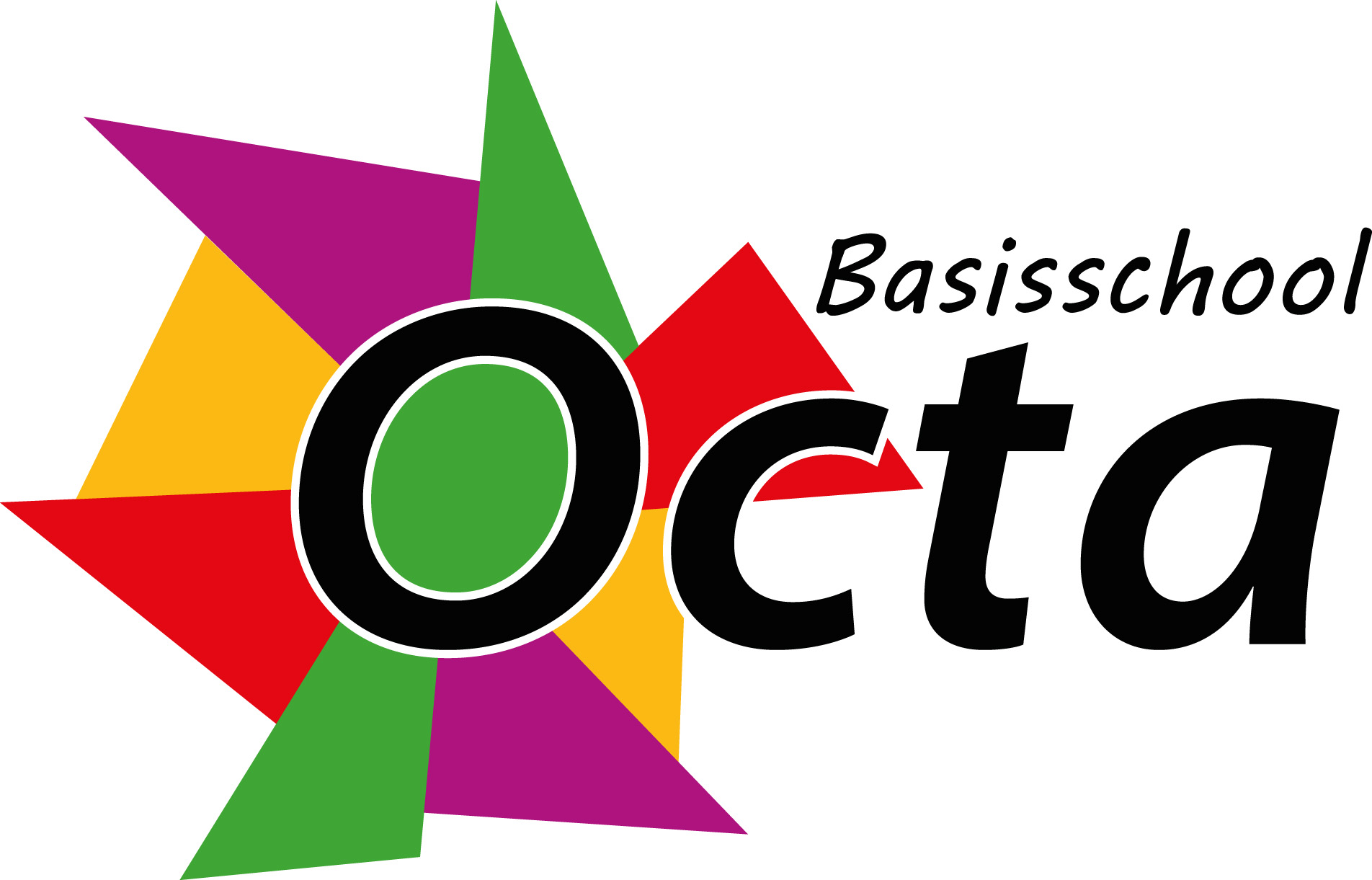 Datum: 24-05-2023Tijd: 19.30 uur – 20.30 uur		Locatie: bs Octa	Aanwezig: Richelle, Inge, Nicole, MarjolijnAfwezig: Reinier, Imre en YlishaAgendapuntenDoelAandachtspunten/ opmerkingenActie door1Opening en mededelingenNicole2Notulen vorige vergadering 04-04-2023VaststellenDe notulen worden vastgesteld.Er zijn geen nieuwe kandidaten voor de oudergeleding van de MR. Dit geldt ook voor de personeelsgeleding.Allen3MR reglementvaststellenHet reglement wordt vastgesteld.4Schoolplan periode 2023-2027 + professioneel statuurvaststellenTijdens ontwikkelgesprekken zijn de kernwaarden aan bod gekomen, ster (sterk) en boom (ontwikkelpunten) zijn daaruit voortgekomen. Pijlers voor Octa, met daarbij behorende doelen. Team heeft prioritering aangebracht. Team denkt heel erg uniform in sterke en ontwikkelpunten. Een mooi proces geweest waar iedereen een bijdrage aan heeft gehad. Inzet brede basis vanuit Pro8 en stukje NPO gelden. Dit laatste komt op de volgende MR vergadering terug.Richelle geeft een korte uitleg over een vlootschouw, een soort teamfoto. Het schoolplan wordt vastgesteld. Ook het professioneel statuut wordt vastgesteld.Richelle5Jaarplan 2023-2024 incl. professionaliseringsoverzichtvaststellenRichelle geeft een toelichting op het jaarplan. Grote doelen gekoppeld aan speerpunten. Ook zijn er kleine doelen gesteld. Ontwikkelgroepen kunnen aan het jaarplan hun ontwikkelpunten hangen. Vooral grote doel 3 is vrij groot en onderverdeeld in verschillende onderdelen. Breed aanbod met daaraan gekoppeld het wereldburgerschap. Ook voor spelling en begrijpend lezen zijn er doelen gesteld. Er komt een nieuw LVS: Leerling in Beeld. Scholing in een mooi overzicht. Een helder en duidelijk jaarplan!Richelle6WerkverdelingsplanvaststellenPMR heeft instemming op dit punt.Dit plan is met het team tot stand gekomen. Weinig wijzigingen t.o.v. afgelopen schooljaar. Het taakbeleid wordt de komende weken verder met het team opgezet.Weinig starters, taken kunnen onder meer teamleden verdeeld worden. Eventmanager wordt hopelijk vervangen tijdens haar verlof.Het werkverdelingsplan wordt door de PMR vastgesteld.Brief voor ouders wordt besproken. Kanjertraining wordt nog toegevoegd, De brief wordt morgen (25/5) met ouders gedeeld. Ook de leerlingen worden morgen ingelicht. Zo weet iedereen op hetzelfde moment geïnformeerd. De ouders van de groepen 3 en 5 worden nog uitgebreider geïnformeerd.Nieuwe collega, LIO, mooie aanwinst binnen het team.Richelle7SchoolgidsvaststellenEr ligt een mooie schoolgids. Er is een stukje toegevoegd met de 5 pijlers van Octa. De inhoudsopgave wordt nog aangepast.De schoolgids wordt vastgesteld.Allen8Planning mr vergaderingen 2023-2024Voorstel: dinsdag 03-10, maandag 20-11, donderdag 18-01, woensdag 21-02, dinsdag 09-04, woensdag 22-05, maandag 03-06 o.v.b., donderdag 27-06Wie wil volgend schooljaar de voorzittersrol op zich nemen?De MR vergadering is altijd na de GMR. De laatste vergadering is samen met de OR.Allen9Mededelingen vanuit de GMRMededeling/ter infoGeen mededelingen.10RondvraagGeenAllen11Afsluiting Volgende MR vergadering is 20-06-2023 (met hapje en drankje)Punten: terugkoppeling eindopbrengsten, jaarverslag, terugkoppeling medewerkers tevredenheidsonderzoek, plan inzet middelen brede ontwikkeling.Nicole